Committee (Self recommendation or recommendation)世界中联套针专业委员会成员申请表(自荐或推荐)Name of the Specialty Committee and Working Committee： 拟加入的专业（工作）委员会：套针专业委员会Note: Please fill the form in both Chinese and English, and have the form stamped by your work unit’s Personnel Department. Submit electronic photo, and a photocopy of your identification certificate. The line width can be adjusted according to contents.注：表格中英文填写，加盖本单位人事章，交表附本人电子证件照 1 张（照片名称注明姓名）及身份证扫描件（含身份证正反面），行数不够请自行添加。本人照片                        职称证（有提交，没有可以不提交）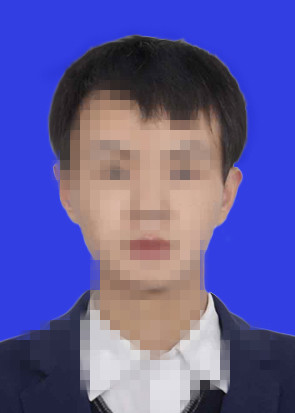 身份证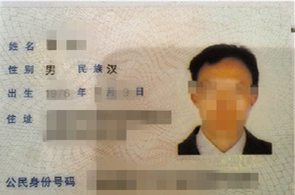 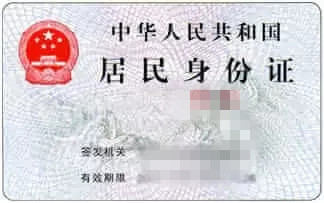 Name	姓名李明伟李明伟Educational Institution& Degree最后学历及毕业院校Educational Institution& Degree最后学历及毕业院校Educational Institution& Degree最后学历及毕业院校北京中医药大学北京中医药大学北京中医药大学北京中医药大学1 Inch Photo一寸证件照（提交电子版照片）Sex 性别男男Major and Specialty专业及专长Major and Specialty专业及专长Major and Specialty专业及专长针灸推拿针灸推拿针灸推拿针灸推拿1 Inch Photo一寸证件照（提交电子版照片）Birth Date出生年月1986.06.051986.06.05Professional Title职称Professional Title职称Professional Title职称主治医师主治医师Job Title职务Job Title职务医生Language and Proficiency使用语种及熟练程度Language and Proficiency使用语种及熟练程度Language and Proficiency使用语种及熟练程度汉语汉语汉语汉语汉语Country国别Country国别中国Work Unit工作单位北京市朝阳区XXXX医院北京市朝阳区XXXX医院北京市朝阳区XXXX医院北京市朝阳区XXXX医院Fax No.传真Telephone No.电话Telephone No.电话Mailing address 通讯地址北京市朝阳区工体北路X号院X单元X楼（本人邮寄地址）北京市朝阳区工体北路X号院X单元X楼（本人邮寄地址）北京市朝阳区工体北路X号院X单元X楼（本人邮寄地址）北京市朝阳区工体北路X号院X单元X楼（本人邮寄地址）E-mail电子邮件185182XXXXX@.163com185182XXXXX@.163comMobile手机Mobile手机185182XXXXXBrief introduction to your professional career	个人学习、工作经历Brief introduction to your professional career	个人学习、工作经历Brief introduction to your professional career	个人学习、工作经历Brief introduction to your professional career	个人学习、工作经历Brief introduction to your professional career	个人学习、工作经历Brief introduction to your professional career	个人学习、工作经历Brief introduction to your professional career	个人学习、工作经历Brief introduction to your professional career	个人学习、工作经历Brief introduction to your professional career	个人学习、工作经历Brief introduction to your professional career	个人学习、工作经历Brief introduction to your professional career	个人学习、工作经历Time 时间Time 时间Work Unit  单位Work Unit  单位Work Unit  单位Work Unit  单位Work Unit  单位Work Unit  单位Job Title 职务Job Title 职务Job Title 职务2005.09—2009.72005.09—2009.7北京中医药大学针灸推拿学院北京中医药大学针灸推拿学院北京中医药大学针灸推拿学院北京中医药大学针灸推拿学院北京中医药大学针灸推拿学院北京中医药大学针灸推拿学院学生学生学生2010.05—今2010.05—今北京市朝阳区XXXX医院针灸科北京市朝阳区XXXX医院针灸科北京市朝阳区XXXX医院针灸科北京市朝阳区XXXX医院针灸科北京市朝阳区XXXX医院针灸科北京市朝阳区XXXX医院针灸科医生医生医生Academic achievement & Main Papers and publications 学术成就及主要论著：Academic achievement & Main Papers and publications 学术成就及主要论著：Academic achievement & Main Papers and publications 学术成就及主要论著：Academic achievement & Main Papers and publications 学术成就及主要论著：Academic achievement & Main Papers and publications 学术成就及主要论著：Academic achievement & Main Papers and publications 学术成就及主要论著：Academic achievement & Main Papers and publications 学术成就及主要论著：Academic achievement & Main Papers and publications 学术成就及主要论著：Academic achievement & Main Papers and publications 学术成就及主要论著：Academic achievement & Main Papers and publications 学术成就及主要论著：Academic achievement & Main Papers and publications 学术成就及主要论著：Opinion from your unit所在单位意见同意Signature／0fficial seal(签名、盖章)Date:2021	年 4 月 22日Opinion from your unit所在单位意见同意Signature／0fficial seal(签名、盖章)Date:2021	年 4 月 22日Opinion from your unit所在单位意见同意Signature／0fficial seal(签名、盖章)Date:2021	年 4 月 22日Opinion from your unit所在单位意见同意Signature／0fficial seal(签名、盖章)Date:2021	年 4 月 22日Title in Committee拟任会内职务Title in Committee拟任会内职务Title in Committee拟任会内职务Comments and Seal of WFCMS世界中医药学会联合会审查意见及签章：Comments and Seal of WFCMS世界中医药学会联合会审查意见及签章：Opinion from your unit所在单位意见同意Signature／0fficial seal(签名、盖章)Date:2021	年 4 月 22日Opinion from your unit所在单位意见同意Signature／0fficial seal(签名、盖章)Date:2021	年 4 月 22日Opinion from your unit所在单位意见同意Signature／0fficial seal(签名、盖章)Date:2021	年 4 月 22日Opinion from your unit所在单位意见同意Signature／0fficial seal(签名、盖章)Date:2021	年 4 月 22日Signature of Chairperson(会长签名)Date: 	年 	月 	日Signature of Chairperson(会长签名)Date: 	年 	月 	日Signature of Chairperson(会长签名)Date: 	年 	月 	日Signature of Chairperson(会长签名)Date: 	年 	月 	日Signature of Chairperson(会长签名)Date: 	年 	月 	日Comments and Seal of WFCMS世界中医药学会联合会审查意见及签章：Comments and Seal of WFCMS世界中医药学会联合会审查意见及签章：